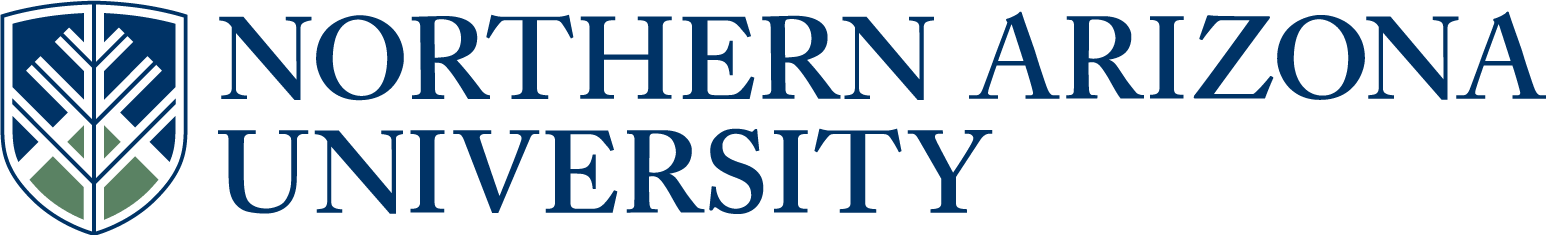 UCC/UGC/ECCCProposal for Plan Change or Plan DeletionIf this proposal represents changes to the intent of the plan or its integral components, review by the college dean, graduate dean (for graduate items) and/or the provost may be required prior to college curricular submission.All Plans with NCATE designation, or plans seeking NCATE designation, must include an NCATE Accreditation Memo of Approval from the NAU NCATE administrator prior to college curricular submission.UCC proposals must include an updated 8-term plan.UGC proposals must include an updated program of study.8.  Justification for proposal:   Additional program assessment indicates that we will allow a graded internship experience (CM 499) as one of the electives in the program of study.  This change also defines the approved electives within the program.9.  NCATE designation, if applicable:   11. Will this proposal impact other plans, sub plans, or course offerings, etc.?                                                                                                                                     Yes        No       If yes, describe the impact and include a letter of response from each impacted academic unit.   Answer 12-13 for UCC/ECCC only:12.  A major is differentiated from another major by required course commonality:  24 units of the          required credit hours of a major must be unique, (i.e. not common or not dual use as a required        element in another major), to that major.  Does this plan have 24 units of unique required        credit?                                                                                                                     Yes       No                                                                                                                                  13.  Minor: A planned group of courses from one or more subject matter areas consisting of at least           18 hours and no more than 24 hours.  At least 12 hours of the minor must be unique to that minor        to differentiate it from other minors.                                                                                                        Does this minor have 12 units of unique required credit?                                      Yes       No Answer 14-15 for UGC only:14.  If this is a non-thesis plan, does it require a minimum of 24 units of formal graded coursework?                                                                                                                                                                                                                                                   Yes       No        If no, explain why this proposal should be approved.15.  If this is a thesis plan, does it require a minimum of 18 units of formal graded coursework?                                                                                                                                                                                                                                                   Yes       No        If no, explain why this proposal should be approved.Approved as submitted:                                       Yes      No           Approved as modified:                                         Yes      No  Approved as submitted:                                       Yes      No   Approved as modified:                                         Yes      No    FAST TRACK   (Select if this will be a fast track item.  Refer to UCC or UGC Fast Track Policy for eligibility)1.  College:CEFNSCEFNSCEFNS2.  Academic Unit:2.  Academic Unit:2.  Academic Unit:CECMEE3.  Academic      Plan Name:3.  Academic      Plan Name:Construction Management; B.S. (CMBSX)Construction Management; B.S. (CMBSX)4.  Emphasis:4.  Emphasis:5.  Plan proposal:5.  Plan proposal:  Plan Change   Plan Change   Plan Deletion   Plan Deletion   New      Emphasis  New      Emphasis  Emphasis       Change  Emphasis       Change  Emphasis                    Deletion6.  Current student learning outcomes of the plan.  If structured as plan/emphasis, include for both core and emphasis. Show the proposed changes in this column (if applicable).  Bold the changes, to differentiate from what is not changing, and change font to Bold Red with strikethrough for what is being deleted.  (Resources, Examples & Tools for Developing Effective Program Student Learning Outcomes).UNCHANGED7.  Current catalog plan overview and requirements in this column. Cut and paste the Overview and Details tabs, in their entirety, from the current on-line academic catalog: (http://catalog.nau.edu/Catalog/)Construction Management, Bachelor of ScienceIn addition to University Requirements:At least 23-24 units of preprofessional requirements  At least 65 units of major courses  At least 24 units of minor requirementsBe aware that you may not use courses with a CM prefix to satisfy liberal studies requirementsElective courses, if needed, to reach an overall total of at least 120 unitsPlease note that you may be able to use some courses to meet more than one requirement. Contact your advisor for details.Major RequirementsTake the following 88 - 89 units with a Grade of "C" or better in each course:Preprofessional Requirements (23-24 units)MAT 125 or MAT 136 (4 units)  PHY 111 or PHY 161 (4 units)  PHY 112 or PHY 262 (3-4 units)  CM 120, CM 123, CM 130 (9 units)  STA 270  or CENE 225 (3 units)Major requirements (at least 65 units)CM 220, CM 222, CM 223, CM 225 (12  units)  CM 253 or CENE 270 (3 units)  CM 331, CM 326, CM 329, CM 360, CM 388, CM 391 (18 units) CM 481, CM 489 (6 units)  CM 200L, CM 300L, CM 400L (3 units)CM elective (6 units)CST 111 (3 units)Courses in the same modern language (8 units)CM 302W (3 units)CM 490C (3 units)  Minor RequirementsComplete the requirements for the Business Minor from the W. A. Franke College of Business.  CM 130 will satisfy the requirements for CIS 120.General ElectivesAdditional coursework is required, if, after you have met the previously described requirements, you have not yet completed a total of 120 units of credit.      You may take these remaining courses from any academic areas, using these courses to pursue your specific interests and goals. We encourage you to consult with your advisor to select the courses that will be most advantageous to you. (Please note that you may also use prerequisites or transfer credits as electives if they weren't used to meet major, minor, or liberal studies requirements.)Additional InformationBe aware that some courses may have prerequisites that you must also take. For prerequisite information click on the course or see your advisor.PROGRAM FEE INFORMATIONProgram fees are established by the Arizona Board of Regents (ABOR). A program fee of $500 per year in students' Junior and Senior years has been approved for this program.Show the proposed changes in this column.  Bold the changes, to differentiate from what is not changing, and change font to Bold Red with strikethrough for what is being deleted.Construction Management, Bachelor of ScienceIn addition to University Requirements:At least 23-24 units of preprofessional requirements  At least 65 units of major courses  At least 24 units of minor requirementsBe aware that you may not use courses with a CM prefix to satisfy liberal studies requirementsElective courses, if needed, to reach an overall total of at least 120 unitsPlease note that you may be able to use some courses to meet more than one requirement. Contact your advisor for details.Major RequirementsTake the following 88 - 89 units with a Grade of "C" or better in each course:Preprofessional Requirements (23-24 units)MAT 125 or MAT 136 (4 units)  PHY 111 or PHY 161 (4 units)  PHY 112 or PHY 262 (3-4 units)  CM 120, CM 123, CM 130 (9 units)  STA 270  or CENE 225 (3 units)Major requirements (at least 65 units)CM 220, CM 222, CM 223, CM 225 (12  units)  CM 253 or CENE 270 (3 units)  CM 331, CM 326, CM 329, CM 360, CM 388, CM 391 (18 units) CM 481, CM 489 (6 units)  CM 200L, CM 300L, CM 400L (3 units)CM elective Select two courses from: CM 403, CM 425, CM 460, (CM 408 or CM 499) (6 units)CST 111 (3 units)Courses in the same modern language (8 units)CM 302W (3 units)CM 490C (3 units)  Minor RequirementsComplete the requirements for the Business Minor from the W. A. Franke College of Business.  CM 130 will satisfy the requirements for CIS 120.General ElectivesAdditional coursework is required, if, after you have met the previously described requirements, you have not yet completed a total of 120 units of credit.      You may take these remaining courses from any academic areas, using these courses to pursue your specific interests and goals. We encourage you to consult with your advisor to select the courses that will be most advantageous to you. (Please note that you may also use prerequisites or transfer credits as electives if they weren't used to meet major, minor, or liberal studies requirements.)Additional InformationBe aware that some courses may have prerequisites that you must also take. For prerequisite information click on the course or see your advisor.PROGRAM FEE INFORMATIONProgram fees are established by the Arizona Board of Regents (ABOR). A program fee of $500 per year in students' Junior and Senior years has been approved for this program.  Initial Plan  Advanced Plan  Advanced Plan  Advanced Plan  Advanced Plan  Remove Designation  Remove Designation10.  Effective beginning  FALL:10.  Effective beginning  FALL:10.  Effective beginning  FALL:20142014         See effective dates calendar.         See effective dates calendar.         See effective dates calendar.         See effective dates calendar.FLAGSTAFF MOUNTAIN CAMPUSScott Galland 09/17/2013Reviewed by Curriculum Process AssociateDateApprovals:Bridget Bero5-3-13Department Chair/Unit Head (if appropriate)DateChair of college curriculum committeeDate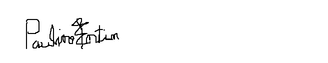 7/9/13Dean of collegeDateFor Committee use only:UCC/UGC ApprovalDateEXTENDED CAMPUSESReviewed by Curriculum Process AssociateDateApprovals: Academic Unit HeadDateDivision Curriculum Committee (Yuma, Yavapai, or Personalized Learning)DateDivision Administrator in Extended Campuses (Yuma, Yavapai, or Personalized Learning)DateFaculty Chair of Extended Campuses Curriculum Committee (Yuma, Yavapai, or Personalized Learning)DateChief Academic Officer; Extended Campuses (or Designee)Date